Έχοντας υπόψη:Τις διατάξεις:α. Του άρθρου 5 της ΠΝΠ «Κατεπείγοντα μέτρα αντιμετώπισης των αρνητικών συνεπειών της εμφάνισης του κορωνοϊού COVID-19και της ανάγκης περιορισμού της διάδοσής του», όπως δημοσιεύεται στην Εφημερίδα της Κυβερνήσεως (ΦΕΚ Α΄55/11-03-2020)β. Της με αριθμ. Φ.353.1/324/105657/Δ1/8-10-2002 Υ.Α. «Καθορισμός των ειδικότερων καθηκόντων και αρμοδιοτήτων των προϊσταμένων των περιφερειακών υπηρεσιών πρωτοβάθμιας και δευτεροβάθμιας εκπαίδευσης, των διευθυντών και υποδιευθυντών των σχολικών μονάδων και ΣΕΚ και των συλλόγων των διδασκόντων» (Β΄1340), όπως τροποποιήθηκε συμπληρώθηκε και ισχύει έως και την έκδοση της με αριθμ. 170405/ΓΓ1/28-12-2021 Υ.Α. «Καθορισμός των ειδικότερων καθηκόντων και αρμοδιοτήτων των Διευθυντών Εκπαίδευσης» (Β΄6273)γ. Των εγκυκλίων του Υπουργείου Παιδείας και Θρησκευμάτων με ΑΔΑ: ΩΤΖ346ΜΤΛΗ-ΚΚΤ και Ω38Η46ΜΤΛΗ-ΥΡ1 και τις με αρ. ΔΙΔΑΔ/Φ.69/108/οικ.7874/12-03-2020 και  ΔΙΔΑΔ/Φ.69/116/οικ.10486/26-05-2020 εγκυκλίων του Υπουργείου Εσωτερικών  (Δικαιολογητικά)………………………………………………………………………………………..Την από ………………… αίτηση του/της  ενδιαφερόμενου/ης εκπαιδευτικού.Αποφασίζουμε	Χορηγούμε στον/στην  …………………………………….…… του ………………….……. ,  εκπαιδευτικό κλάδου ΠΕ ....... , που υπηρετεί οργανικά ή με απόσπαση ή με προσωρινή τοποθέτηση* στο ……. Δημοτικό Σχολείο ή Νηπιαγωγείο  …………….. , άδεια ειδικού σκοπού με αποδοχές …… (…) ημερών από …..-….-202… έως και ….-….-202… εκ των οποίων η μία (01) λογίζεται ως κανονική, διότι…………………….. .*επιλέγετε κατά περίπτωση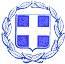 ΕΛΛΗΝΙΚΗ ΔΗΜΟΚΡΑΤΙΑΥΠΟΥΡΓΕΙΟ ΠΑΙΔΕΙΑΣ ΚΑΙ ΘΡΗΣΚΕΥΜΑΤΩΝ-----------------------ΠΕΡΙΦΕΡΕΙΑΚΗ  Δ/ΝΣΗ  Π. & Δ. ΕΚΠ/ΣΗΣ ΗΠΕΙΡΟΥ----------------------Δ/ΝΣΗ Α/ΘΜΙΑΣ ΕΚΠ/ΣΗΣ ΙΩΑΝΝΙΝΩΝ----------------------Δ.Σ. ή Ν/Γ ……………………………………ΕΛΛΗΝΙΚΗ ΔΗΜΟΚΡΑΤΙΑΥΠΟΥΡΓΕΙΟ ΠΑΙΔΕΙΑΣ ΚΑΙ ΘΡΗΣΚΕΥΜΑΤΩΝ-----------------------ΠΕΡΙΦΕΡΕΙΑΚΗ  Δ/ΝΣΗ  Π. & Δ. ΕΚΠ/ΣΗΣ ΗΠΕΙΡΟΥ----------------------Δ/ΝΣΗ Α/ΘΜΙΑΣ ΕΚΠ/ΣΗΣ ΙΩΑΝΝΙΝΩΝ----------------------Δ.Σ. ή Ν/Γ ……………………………………………………….,  …... / ……. /202 ...       Αρ. Πρωτ.: ……………             Δ/νση:Ταχ. Θυρίδα:Ταχ. Κώδ.:Πληροφορίες:Τηλέφωνο:e-mail:………………….,  …... / ……. /202 ...       Αρ. Πρωτ.: ……………             ΘΕΜΑ:«Χορήγηση άδειας ειδικού σκοπού σε εκπαιδευτικό»ΑΠΟΦΑΣΗΑΠΟΦΑΣΗΟ Διευθυντής/ντρια ή Προϊστάμενος/η του Δημοτικού Σχολείου ή Νηπιαγωγείου …………..…Ο Διευθυντής/ντρια ή Προϊστάμενος/η του Δημοτικού Σχολείου ή Νηπιαγωγείου …………..…ΚΟΙΝΟΠΟΙΗΣΗ:Ενδιαφερόμενο/η εκπ/κό 	Π. Μ. ενδιαφερόμενου/ης (στη Διεύθυνση οργανικής θέσης του/της εκπαιδευτικού)*Δ/νση Α/θμιας Εκπ/σης ΙωαννίνωνΔ.Σ …………….. (Σχολείο Συμπλήρωσης Ωραρίου)*Αρχείο μας                                                                 O ΔΙΕΥΘΥΝΤΗΣ/ΝΤΡΙΑ ή ΠΡΟΪΣΤΑΜΕΝΟΣ/Η ΤΟΥ ΔΣ ή Ν/Γ ………….Σφραγίδα/Υπογραφή/Ονοματεπώνυμο